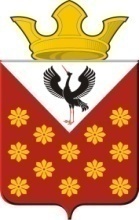  ГЛАВА МУНИЦИПАЛЬНОГО ОБРАЗОВАНИЯ Краснополянское сельское поселениеПОСТАНОВЛЕНИЕ14.08.2017 г.                                                                                                                            № 132с. КраснополянскоеОб организации и проведении на территории Краснополянского сельского поселения месячника, посвященного Дню пенсионера в Свердловской области и Дню пожилого человека в 2017 годуВо исполнение Указа Губернатора Свердловской области № 403-УГ от 30 июля 2013 года «О проведении Дня пенсионера в Свердловской области», в целях повышения уровня и качества жизни пенсионеров, проживающих на территории Краснополянского сельского поселения, усиления их роли в процессах жизнедеятельности общества, создание условий, обеспечивающих достойную жизнь, ПОСТАНОВЛЯЮ:1.Провести на территории Краснополянского сельского поселения в период с 27 августа по 1 октября 2017 года месячник, посвященный Дню пенсионера в Свердловской области и Дню пожилого человека.2. Утвердить состав межведомственной рабочей группы по подготовке и проведению месячника посвященного Дню пенсионера в Свердловской области и Дню пожилого человека (приложение № 1).3.Утвердить план мероприятий по проведению месячника, посвященного Дню пенсионера в Свердловской области  (приложение № 2).4. Рекомендовать руководителям  предприятий, организаций, учреждений  всех форм собственности, профсоюзным комитетам, трудовым коллективам:4.1. организовать чествование ветеранов;4.2. использовать в качестве официального символа при подготовке и проведении мероприятий Дня пенсионера в Свердловской области  символику (логотип) Дня пенсионера, разработанный в Свердловской области.8. Разместить настоящее постановление  на официальном сайте администрации Муниципального образования Краснополянское сельское поселение.9. Контроль исполнения настоящего постановления оставляю за собой.Глава Краснополянскогосельского поселения                                                              Л.А. Федотова Приложение № 1к постановлению от 14.08.2017 г. № 132Состав рабочей группы по подготовке и проведению месячника посвященного Дню пенсионера в Свердловской области и Дню пожилого человека Федотова Л.А, глава Краснополянского сельского поселения, председатель рабочей  группы;Дягилева Н.В., директор  МБУ «Культурно-досуговый центр», секретарь рабочей группы;        Члены рабочей группы:Нуртазинова А.Б. заместитель главы по социальным вопросам;4. Председатели Совета ветеранов МО Краснополянское сельское поселение;5. Директора Домов Культуры МБУ «Культурно-досуговый центр» Краснополянского сельского поселения.Приложение № 2к постановлению главы от  14.08.2016 г.   № 132План-график мероприятий, проводимых в рамках празднования Дня пенсионера в Свердловской области в 2017 году     МО Краснополянское сельское поселение№строкиНаименованиемероприятияМесто проведения*Дата ивремя проведения**Краткое описание мероприятияОтветственноелицоДополнительные сведения для пенсионеров***«Нам года не беда»Чурманский  Дом Культуры, с. Чурманское, ул. Я. Мамарина, 46 «Березовая роща»27.08.2017Игровая программаВздорнова Нина Аркадьевна, директор Чурманского Дома Культуры «С самоваром чай важнее»Краснополянский Дом Культуры, с. Краснополянское, ул. Советская, 2601.09.2017Театрализованная представлениеПелевина Светлана Евгеньевна, директор Еланского  Дома Культуры«Кулинарный поединок»Чурманский  Дом Культуры, с. Чурманское, ул. Я. Мамарина, 46 «Березовая роща»02.09.2017Вздорнова Нина Аркадьевна, директор Чурманского Дома Культуры«Праздник осени»Чурманский  Дом Культуры, с. Чурманское, ул. Я. Мамарина, 46  05.09.2017Выставка, ярмаркаВздорнова Нина Аркадьевна, директор Чурманского Дома КультурыКросс нацииКраснополянский Дом Культуры, с. Краснополянское, ул. Советская, 26, спорткомитет06.09.2017Шутова Елена Петровна, директор Краснополянского дома культурыЧаепитие для совета ветерановКраснополянский Дом Культуры, с. Краснополянское, ул. Советская, 26, 06.09.2017Конкурсная программаШутова Елена Петровна, директор Краснополянского дома культуры«Согреем ладошки, разгладим морщины»Еланский Дом Культуры,  с. Елань, ул. Советская, 2707.09.2017Конкурсная программаПелевина Светлана Евгеньевна, директор Еланского  Дома Культуры«Вечер исторических фильмов»Еланский Дом Культуры,  с. Елань, ул. Советская, 2713.09.2017Литературная гостинаяПелевина Светлана Евгеньевна, директор Еланского  Дома Культуры«Тропа здорвья»Шадринский Дом Культуры, с. Шадринка, ул.им. Н.И. Лаптева,215.09.2017Туристическая тропа здоровьяФадеева Ольга Николаевна, директор Шадринского Дома Культуры«Ни шагу к старости»Краснополянский Дом Культуры, с. Краснополянское, ул. Советская, 26, 15.09.2017Спортивно театрализованный праздник для пенсионеровШутова Елена Петровна, директор Краснополянского дома культурыПосещение д. ДягилеваЧурманский  Дом Культуры, с. Чурманское, ул. Я. Мамарина, 46  16.09.2017Вздорнова Нина Аркадьевна, директор ЧурманскогоДома Культуры«Осенины»Шадринский Дом Культуры, с. Шадринка, ул.им. Н.И. Лаптева,220.09.2017Вечер отдыха для пожилых людейФадеева Ольга Николаевна, директор Шадринского Дома Культуры«Это ходит, бродит осень»Шадринский Дом Культуры, с. Шадринка, ул.им. Н.И. Лаптева,220.09.2017Книжная выставкаФадеева Ольга Николаевна, директор Шадринского Дома Культуры«Не меркнет летопись побед»Еланский Дом Культуры,  с. Елань, ул. Советская, 2720.09.2017Выставка достижений совета ветерановПелевина Светлана Евгеньевна, директор Еланского  Дома КультурыФестиваль творчества пожилых людейВосточный округ г. Ирбит23.09.2017Пелевина Светлана Евгеньевна, директор Еланского  Дома КультурыПоездка в краеведческий музейг.Ирбит23.09.2017Пелевина Светлана Евгеньевна, директор Еланского  Дома Культуры«Мир красок»Краснополянский Дом Культуры, с. Краснополянское, ул. Советская, 26, 27.09.2017Выставка поделок  из природного материалаШутова Елена Петровна, директор Краснополянского дома культуры«Осенины»Еланский Дом Культуры,  с. Елань, ул. Советская, 2728.09.2017Тематический вечерПелевина Светлана Евгеньевна, директор Еланского  Дома Культуры«Пусть осень жизни будет золотой»Чурманский  Дом Культуры, с. Чурманское, ул. Я. Мамарина, 46  30.10.2017Концертная прогграммаВздорнова Нина Аркадьевна, директор ЧурманскогоДома Культуры«Нам года не беда»Еланский Дом Культуры,  с. Елань, ул. Советская, 2701.10.2017День пожилого человекаПелевина Светлана Евгеньевна, директор Еланского  Дома КультурыВечно молоды душойШадринский Дом Культуры, с. Шадринка, ул.им. Н.И. Лаптева,201.10.2017Концертная программаФадеева Ольга Николаевна, директор Шадринского Дома Культуры«Мои года –моё богатство»Краснополянский Дом Культуры, с. Краснополянское, ул. Советская, 26, 01.10.2017конкурсШутова Елена Петровна, директор Краснополянского дома культурыРазвлекательная программа для пожилых людейКраснополянский Дом Культуры, с. Краснополянское, ул. Советская, 26, 01.10.2017Шутова Елена Петровна, директор Краснополянского дома культуры